Exemple de chaîne énergie (mode de représentation SYSML).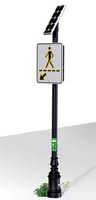 Typologie des sources d’énergie primairesÉnergie mécanique : hydraulique, éolienne, marémotrice ;Énergie chimique : biochimie (muscles), biomasse (bois, biocarburants, etc.), combustibles fossiles ;Énergie géothermique : de surface (quelques mètres), sources de chaleur profondes (plusieurs centaines de mètres) ; Énergie nucléaire ;Énergie solaire : photovoltaïque, thermique.Le lien entre les différentes fonctions dépend du type d’énergie primaire et finale. Production : on ne produit pas d’énergie ex nihilo mais on effectue la transformation d’une énergie provenant d’une source primaire en une énergie ou un vecteur d’énergie adapté au transport ou au stockage.Exemples : Extraction du charbon, pétrole, gaz pour le transporter ou le distribuer ; Énergie potentielle de pesanteur en énergie mécanique (moulin à eau, fouloirs, etc.), en énergie électrique ; Énergie chimique en énergie électrique (centrale thermique) ;Transport : déplacement de l’énergie soit directement soit au travers d’un vecteur énergétique.Exemples : Énergie électrique : câbles, batteries, citerne d’hydrogène. Énergie chimique : pipeline, citerne de gaz, vraquiers, etc.Distribution : mise à disposition des utilisateurs du vecteur énergétique ou de l’énergie finale.Exemples : Gaz : réseau GRDF Électricité : réseau ERDF Carburant : stations service, fioul domestiqueStockage : désigne le stockage de matière support de cette énergie.Exemples :  Électricité : batterie, hydrogène, remonté d’eau, etc. Thermique : cumulus, inertie thermique, glace, etc. Biomasse : forêtsTransformation : on applique se terme au changement de forme ou de support de l’énergie. Toute transformation d'énergie dégage de la chaleur. Certaines de ces transformations sont réversibles.Exemples : Électrique-->mécanique : moteur électrique Électrique-->électrique : transformateur Mécanique-->électrique : alternateur, dynamo Mécanique-->mécanique : réducteur, multiplicateur Électrique-->thermique : convecteurModulation : gestion de la quantité d’énergie utilisée pour les besoins d’une application.Exemples : Thermique : thermostat, robinet, valve Électrique : hacheur, onduleur Mécanique : boite de vitesseChapitre2. Outils et méthodes d’analyse et de description des systèmesObjectif général de formationidentifier les éléments influents d’un système, décoder son organisation,utiliser un modèle de comportement pour prédire ou valider ses performances.Paragraphe2.1 Approche fonctionnelle des systèmesSous paragraphe2.1.1 Organisation fonctionnelle d’une chaîne d’énergieConnaissancesCaractérisation des fonctions relatives à l’énergie : production, transport, distribution, stockage, transformation, modulation.Niveau d’enseignementPremièreNiveau taxonomique3. Le contenu est relatif à la maitrise d’outils d’étude ou d’action : utiliser, manipuler des règles ou des ensembles de règles (algorithme), des principes, des démarches formalisées en vue d’un résultat à atteindre.CommentaireOn se limite à une caractérisation externe des fonctions.Liens